Model freelance-overeenkomst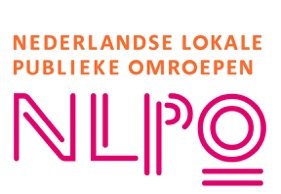 Gebruik modelovereenkomstHoewel deze publicatie met zorg is samengesteld kan de NLPO geen aansprakelijkheid aanvaarden voor eventuele gevolgen van het gebruik van het modelbestand. Omroepen die het model aanpassen, op welke wijze dan ook, dienen het voorblad en het logo van de NLPO te verwijderen. Graag verneemt de NLPO uw opmerkingen naar aanleiding van de modelovereenkomst, zodat deze, wanneer daartoe aanleiding bestaat, kan worden aangepast.OPDRACHTOVEREENKOMSTTOT HET UITVOEREN VAN EEN SPECIFIEKE OPDRACHTOndergetekenden, <naam omroep>, gevestigd te <plaatsnaam>, <postcode>, <adres>, rechtsgeldig vertegenwoordigd door <naam> hierna verder te noemen: ‘Opdrachtgever’, en,<naam freelancer>, geboren op <datum>,  wonende te <adres>, <postcode, woonplaats>,  hierna verder te noemen: ‘Opdrachtnemer’, OVERWEGENDE DAT:Opdrachtgever actief als Lokale Omroep in Nederland. Opdrachtnemer operationele - en adviesdiensten verricht op het gebied van <…..>;Opdrachtgever voornemens is zodanige diensten van Opdrachtnemer te willen betrekken ten behoeve van <naam lokale omroep>;Opdrachtnemer als zodanig in staat en bereid is deze werkzaamheden uit te voeren;
Opdrachtgever en Opdrachtnemer uitsluitend met elkaar wensen te contracteren op basis van een overeenkomst van opdracht in de zin van artikel 7:400 e.v. BW en uitdrukkelijk niet beogen om een arbeidsovereenkomst aan te gaan in de zin van artikel 7:610 e.v. BW;
Opdrachtgever en Opdrachtnemer ervoor kiezen om in voorkomende gevallen de fictieve dienstbetrekking van thuiswerkers of gelijkgestelden zoals bedoeld in de artikelen 2b en 2c Uitvoeringsbesluit Loonbelasting 1965 en de artikelen 1 en 5 van het Besluit aanwijzing gevallen waarin arbeidsverhouding als dienstbetrekking wordt beschouwd (Besluit van 24 december 1986, Stb. 1986, 655), buiten toepassing te laten, en daartoe deze overeenkomst opstellen en ondertekenen voordat uitbetaling plaatsvindt;Deze overeenkomst voor wat betreft de verplichte artikelen gelijkluidend is aan de door de Belastingdienst opgestelde Algemene modelovereenkomst geen werkgeversgezag met aanduiding nr. 90821.25537.1.0|01-06-2021, die geldig is tot 1 juni 2026;
Partijen de voorwaarden waaronder Opdrachtnemer voor Opdrachtgever zijn werkzaamheden zal verrichten, in deze overeenkomst wensen vast te leggen.Verklaren hierbij een overeenkomst te zijn aangegaan onder de volgende voorwaarden:De OpdrachtOpdrachtgever kan gedurende de looptijd Opdrachtnemer een werkopdracht verstrekken voor denavolgende werkzaamheden: <OMSCHRIJVING OPDRACHT OF DIENSTEN (MEESTAL:) journalistieke content (laten) maken en/of (laten) delen>.	Uitvoering van de Opdracht2.1	Opdrachtnemer accepteert de opdracht en aanvaardt daarmee de volle verantwoordelijkheid voor het op juiste wijze uitvoeren van de overeengekomen opdracht.2.2	Opdrachtnemer deelt de wijze waarop hij de opdracht verricht en voorbereiding daarop binnen de grenzen van de overeengekomen productie zelfstandig in.2.3	Opdrachtnemer verricht de overeengekomen opdracht naar eigen inzicht. Partijen gedragen zich in dit opzicht als zelfstandige partijen die beiden hun eigen aandeel in het tot stand komen van de productie realiseren. De instructiebevoegdheid van de Opdrachtgever is beperkt tot het:		a.	aangeven waar en wanneer activiteiten in het kader van het uitvoeren van de opdracht verricht moeten worden in verband met de productie;		b.	geven van regieaanwijzingen over het gewenste eindresultaat, waaronder de gewenste sfeer, het beeldmateriaal. Daarbinnen heeft de Opdrachtnemer zijn eigen artistieke vrijheid van handelen. Opdrachtgever is niet gehouden het beeldmateriaal te gebruiken.2.4	Opdrachtnemer verstrekt gevraagd en ongevraagd zijn creatieve inbreng ten behoeve van de productie en levert ook inhoudelijke inbreng bij creatieve overleggen ten behoeve van de productie.2.5	Opdrachtgever verstrekt Opdrachtnemer alle bevoegdheid en informatie benodigd voor een goede uitvoering van de opdracht.2.6	Opdrachtnemer zal zich houden aan de regelgeving met betrekking tot de lokale publieke media-instelling die voortvloeit uit de Mediawet en daarop gebaseerde regelgeving alsmede uit de beleids- en richtlijnen van het Commissariaat voor de Media.2.7	Opdrachtnemer is bekend en houdt zich aan het huishoudelijk reglement en de Privacyreglementen van Opdrachtgever (bijlage 1, 2 en 3).Opdrachtnemer en Opdrachtgever zullen zich bij de uitvoering van de werkzaamheden als goed opdrachtnemer en goed opdrachtgever gedragen.Evaluatie van de uitvoering van de opdracht is mogelijk, maar deze richt zich op het eindresultaat van het project.Artikel 3: Duur van de overeenkomst en opzegging3.1	De opdracht vangt aan op [DATUM] en eindigt op [einddatum concessieperiode: 26-2-2023 of einddatum project].3.2	Opdrachtgever verklaart zich er uitdrukkelijk mee akkoord dat Opdrachtnemer ook ten behoeve van andere opdrachtgevers opdrachten uitvoert.3.3	De overeenkomst die wordt aangegaan voor de duur van het vervaardigen en leveren van één bepaalde concrete opdracht kan niet worden opgezegd. 3.4	Partijen kunnen deze overeenkomst opzeggen zonder inachtneming van eenopzegtermijn. Partijen zijn in geval van opzegging geen enkele schadevergoeding aan elkaar verschuldigd.3.5	Ieder der partijen is gerechtigd ingeval van liquidatie faillissement of surseance van betaling van de andere Partij, deze Overeenkomst met onmiddellijke ingang tussentijds schriftelijk te beëindigen, zonder tot enige schadevergoeding gehouden te zijn.Artikel 4: NakomingIndien de Opdrachtnemer op enig moment voorziet dat hij de verplichtingen in verband met een geaccepteerde opdracht niet tijdig of niet naar behoren kan nakomen, dan dient de Opdrachtnemer de Opdrachtgever hiervan onmiddellijk op de hoogte te stellen.Artikel 5: Vergoeding, facturering en betaling5.1	Opdrachtgever betaalt Opdrachtnemer € _____ per [TIJDSEENHEID] exclusief BTW [OF: €_____ exclusief BTW per project].5.2	Opdrachtnemer zal voor de uitvoering van de opdracht aan Opdrachtgever een factuur (doen) zenden. De factuur zal voldoen aan de wettelijke vereisten.5.3	Opdrachtgever betaalt het gefactureerde bedrag aan Opdrachtnemer binnen [AANTAL] dagen na ontvangst van de factuur.5.4	In voorkomende gevallen kunnen aanvullende schriftelijke afspraken gemaakt worden over reiskosten en onkostenvergoeding, bijvoorbeeld bij opdrachten in het buitenland of andere bijzondere gevallen.Artikel 6: Aansprakelijkheid6.1	Opdrachtnemer draagt ervoor zorg bij het verrichten van de werkzaamheden ten behoeve van Opdrachtgever zich te houden aan de regels zoals vermeld in de Mediawet en krachtens deze wet geldende nadere regelgeving, in het bijzonder het Mediabesluit en de door het Commissariaat voor de Media uitgevaardigde richtlijnen ten aanzien van reclame en het dienstbaar zijn aan het maken van winst door derden.6.2	Opdrachtnemer is jegens Opdrachtgever niet aansprakelijk voor aanspraken van derden en/of schade voortvloeiend uit de exploitatie en openbaarmaking van het gerealiseerde werk, tenzij er sprake is van overtreding genoemd in dit artikel 6.1, 6.2 en 10.2 of grove schuld of opzet aan de zijde van de Opdrachtnemer.Artikel 7: ZelfstandigheidTeneinde uitvoering te kunnen geven aan de overeengekomen diensten als bedoeld in artikel 2, verstrekt de Opdrachtnemer de Opdrachtgever de benodigde informatie over de zaken als genoemd in lid a t/m d. Indien hier wijzigingen in optreden zal Opdrachtnemer de Opdrachtgever hierover binnen vijf werkdagen informeren:a.	Hij staat als ondernemer ingeschreven bij de Kamer van Koophandel;b.	Opdrachtnemer beschikt over de benodigde beroepskwalificaties, ervaring en deskundigheid die zijn vereist voor de zelfstandige uitvoering van de overeenkomst van opdracht;c.	Opdrachtnemer verklaart te beschikken over een aansprakelijkheidsverzekering, welke dekking past bij zijn jaarlijkse omzet;d.	Opdrachtnemer presenteert zich in de markt als zelfstandige, wat zich bijvoorbeeld uit door eigen acquisitie, lidmaatschappen van beroepsverenigingen ter onderhoud van het zakelijk netwerk dan wel aanwezigheid op publieke (sociale) media.Artikel 8: Intellectueel eigendom8.1	Opdrachtnemer zal op het eerste verzoek van Opdrachtgever alle ten behoeve van Opdrachtgever gemaakte stukken en ander materiaal in de ruimste zijn van het woord, met inbegrip van kopieën en digitale bestanden die op de uitvoering van de werkzaamheden betrekking hebben, aan opdrachtgever afgeven.8.2	Het intellectueel eigendomsrecht op de werken, of onderdelen daarvan, die opdrachtnemer binnen de werkzaamheden voor Opdrachtgever in het kader van deze overeenkomst tot stand heeft gebracht berust bij de Opdrachtgever.Artikel 9: Inzet middelen9.1	Opdrachtgever stelt een camera en andere gespecialiseerde bedrijfsmiddelen ter beschikking die nodig zijn voor het uitvoeren van de opdracht. Opdrachtgever stelt geen andere bedrijfsmiddelen ter beschikking.9.2	Ingeval bedrijfsmiddelen van Opdrachtnemer noodzakelijk zijn bij de uitvoering van de opdracht, dan draagt Opdrachtnemer daar zorg voor. De kosten van inzet van bedrijfsmiddelen door Opdrachtnemer zijn verdisconteerd in het tarief van Opdrachtnemer.Artikel 10: Geheimhouding en Privacy10.1	Opdrachtnemer zal volstrekte geheimhouding in acht nemen ten aanzien van alle gegevens, data en informatie met betrekking tot Opdrachtgever en relaties van Opdrachtgever waarmee Opdrachtnemer in het kader van de uitvoering van deze overeenkomst van opdracht bekend raakt en waarvan Opdrachtnemer weet of althans behoort te weten dat die gegevens, data en informatie vertrouwelijk van aard zijn.10.2	De opdrachtnemer zal handelen conform de Algemene Verordening Persoonsgegevens en de procedures van Opdrachtgever met betrekking tot de AVG en Privacy (vermelding waar het avg-beleid staat).Artikel 11: Rechts- en forumkeuze11.1	Op deze overeenkomst en al hetgeen daarmee verband houdt, is Nederlands recht van toepassing.11.2	Geschillen met betrekking tot deze overeenkomst zijn slechts geldig voor zover deze schriftelijk tussen partijen zijn overeengekomen.Artikel 12: Wijziging van de overeenkomstWijzigingen van en aanvullingen op deze overeenkomst zijn slechts geldig voor zover deze schriftelijk tussen partijen zijn overeengekomen.Aldus overeengekomen en in tweevoud ondertekend op [DATUM] te [PLAATS].……………………………………………..				………………………………Opdrachtgever,							Opdrachtnemer,VersienummerDatumWijzigingenV2023.1--V2024.124-05-2024Artikelen belastingdienst geüpdatet naar huidig artikel 2021 (was 2016)Aanduiding ‘hij’ laten vervallen in de overeenkomst.V2024.206-06-2024Helaas waren niet alle wijzigingen die onder v2024.1 stonden goed doorgevoerd. Nu als nog.